                ҚАРАР                                                                                       ПОСТАНОВЛЕНИЕОб утверждении Перечня муниципальных услуг (функций),предоставляемых администрацией сельского поселения Семилетовский сельсовет муниципального района Дюртюлинский районРеспублики Башкортостан          В соответствии с Федеральными законами от 06.10.2003. № 131-ФЗ "Об общих принципах организации местного самоуправления в Российской Федерации", от 27.07.2010. № 210-ФЗ «Об организации предоставления государственных и муниципальных услуг»,   от 09.02.2009. № 8-ФЗ "Об обеспечении доступа к информации о деятельности государственных органов и органов местного самоуправления», постановлением Правительства Республики Башкортостан от 22.04.2016. № 153 «Об утверждении типового (рекомендованного) перечня муниципальных услуг, оказываемых органами местного самоуправления в Республике Башкортостан», ПОСТАНОВЛЯЮ:Утвердить прилагаемый перечень муниципальных услуг (функций), предоставляемых администрацией сельского поселения Семилетовский  сельсовет муниципального района Дюртюлинский район Республики Башкортостан.2. Признать утратившим силу постановление главы сельского поселения Семилетовский  сельсовет  муниципального района Дюртюлинский район Республики Башкортостан от 23.12.2022г.№ 12/10 «Об утверждении Перечня муниципальных услуг (функций), предоставляемых администрацией сельского поселения Семилетовский сельсовет муниципального района Дюртюлинский район Республики Башкортостан».3. Обнародовать настоящее постановление на информационном стенде в здании администрации сельского поселения Семилетовский сельсовет муниципального района Дюртюлинский район Республики Башкортостан по адресу: с.Семилетка, ул. Ленина, 10  и на  официальном сайте в сети «Интернет».5.      Контроль за  выполнением настоящего постановления оставляю за собой. Глава сельского поселения                                                                         Р. Р. Имаев                                       с. Семилетка23.03.2023г.№ 3/8Приложение к постановлению главы сельского поселения Семилетовский сельсовет муниципального района Дюртюлинский район Республики Башкортостан23.03.2023г.№ 3/8Перечень муниципальных услуг (функций), предоставляемых администрацией сельского поселения Семилетовский сельсовет муниципального района Дюртюлинский район Республики БашкортостанУправляющий делами                                                                                    Н.Ф.Назмутдинова                                                                                                Башқортостан  РеспубликаһыДүртөйлө районы муниципаль районыны Семилетка  ауыл советы ауыл биләмәһе хакимиәте башлыгы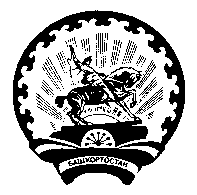 	Глава сельского поселения Семилетовский сельсовет муниципального района Дюртюлинский район Республики Башкортостан № п/пНаименование  муниципальной услугиI. Архивный фонд1Предоставление архивных справок, архивных копий, архивных выписок, информационных писем, связанных с реализацией законных прав и свобод граждан и исполнением государственными органами и органами местного самоуправления своих полномочий»  администрацией сельского поселения Семилетовский сельсовет муниципального района Дюртюлинский район Республики БашкортостанII. Земельные и имущественные отношения2Выдача копий архивных документов, подтверждающих право на владение землей3Передача жилых помещений муниципального жилищного фонда в собственность граждан в порядке приватизации4Предоставление муниципального имущества в аренду, безвозмездное пользование, доверительное управление5Реализация преимущественного права субъектов малого и среднего предпринимательства при отчуждении недвижимого имущества, находящегося в муниципальной собственности сельского поселения Семилетовский сельсовет муниципального района Дюртюлинский район Республики Башкортостан6Об утверждении Административного регламента предоставления муниципальной услуги «Предоставление земельных участков, находящихся в муниципальной собственности, гражданам для индивидуального жилищного строительства, ведения личного подсобного хозяйства в границах населенного пункта, садоводства, гражданам и крестьянским (фермерским) хозяйствам для осуществления крестьянским (фермерским) хозяйством его деятельности»7Об утверждении Административного регламента предоставления муниципальной услуги «Установление публичного сервитута в отношении земельных участков и (или) земель для их использования в целях, предусмотренных статьей 39.37 Земельного кодекса Российской Федерации»8Об утверждении Административного регламента предоставления муниципальной услуги «Предоставление в аренду земельных участков, находящихся в муниципальной собственности, без проведения торгов» в9Об утверждении административного регламента предоставления муниципальной услуги «Продажа земельных участков, находящихся в муниципальной собственности, на которых расположены здания, сооружения, собственникам таких зданий, сооружений либо помещений в них»10Об утверждении административного регламента предоставления муниципальной услуги «Предварительное согласование предоставления земельного участка,    находящегося в муниципальной собственности»11Об утверждении административного регламента предоставления муниципальной услуги «Предоставление в постоянное (бессрочное) пользование земельных участков, находящихся в муниципальной собственности»12Об утверждении Административного регламента предоставления муниципальной услуги «Установление публичного сервитута в отношении земельных участков и (или) земель, находящихся в муниципальной собственности, в целях, предусмотренных подпунктами 1 – 7 пункта 4 статьи 23 Земельного кодекса Российской Федерации»13Об утверждении административного регламента предоставления муниципальной услуги  «Принятие решения об использовании земель или земельных участков, находящихся в муниципальной собственности, без предоставления земельных участков и установления сервитута, публичного сервитута, в случае размещения объектов, виды которых установлены Правительством Российской Федерации» 14Об утверждении Административного регламента предоставления муниципальной услуги «Заключение соглашения о перераспределении земель и (или) земельных участков, находящихся в муниципальной собственности муниципального образования, и земельных участков, находящихся в частной собственности»15Об утверждении административного регламента предоставления муниципальной услуги «Выдача разрешения на использование земель или земельных участков, находящихся в муниципальной собственности, без предоставления земельных участков и установления сервитута, публичного сервитута»16Дача письменных разъяснений налогоплательщикам по вопросам применения нормативных правовых актов муниципального образования сельское поселение Семилетовский сельсовет муниципального района Дюртюлинский  район Республики Башкортостан о местных налогах и сборахIII. Строительство и архитектура17Присвоение и  аннулирование адресов объекту  адресации в сельском поселении Семилетовский сельсовет муниципального района  Дюртюлинский район Республики Башкортостан18Предоставление разрешения на осуществление земляных работ  на территории сельского поселения Семилетовский сельсовет муниципального района Дюртюлинский район Республики Башкортостан19Предоставление решения о согласовании архитектурно-градостроительного облика объекта20Направление уведомления о планируемом сносе объекта капитального строительства и уведомления о завершении сноса объекта капитального строительства21Об утверждении Административного регламента предоставления муниципальной услуги «Согласование паспорта цветового решения фасада жилого и нежилого объекта» в сельском поселении Семилетовский сельсовет муниципального района Дюртюлинский район Республики БашкортостанIV. Жилищно-коммунальное хозяйство22Признание в установленном порядке  помещения жилым, помещением, жилого помещения непригодным для проживания ,  многоквартирного дома аварийным и подлежащим сносу или реконструкции в сельском поселении  Семилетовский сельсовет муниципального  района Дюртюлинский район Республики Башкортостан23Признание в установленном порядке жилых помещений муниципального жилищного фонда непригодными для проживания Администрацией сельского поселения Семилетовский сельсовет муниципального района Дюртюлинский район Республики Башкортостан24Признание садового дома жилым домом и жилого дома – садовым домом» на территории  сельского поселения Семилетовский сельсовет муниципального района Дюртюлинский район Республики Башкортостан25Об утверждении административного регламента предоставления муниципальных услуг «Согласование создания места (площадки) накопления твердых коммунальных отходов»V. Социальное обслуживание и социальная защита населения26Принятие на учет граждан в качестве нуждающихся в жилых помещениях  в  сельском поселении Семилетовский сельсовет муниципального района Дюртюлинский район Республики Башкортостан27Признание граждан малоимущими в целях постановки их на учет в качестве нуждающихся в жилых помещениях в сельском поселении Семилетовский сельсовет муниципального района Дюртюлинский район Республики Башкортостан	IV. Недропользование28Предоставление водных объектов, находящихся в муниципальной собственности (обводненный карьер, пруд), в пользование на основании решения о предоставлении водного объекта в пользование  в  сельском поселения и Семилетовский сельсовет муниципального района Дюртюлинский район Республики Башкортостан29Предоставление порубочного билета и (или) разрешения на пересадку деревьев и кустарников в сельском поселении Семилетовский сельсовет муниципального района Дюртюлинский район Республики Башкортостан